Рассмотрев ходатайство Зеленогорской городской общественной организации ветеранов пенсионеров войны, труда, Вооружённых Сил и правоохранительных органов, на основании пункта 3 Положения о наградах и почетных званиях г.Зеленогорска, утвержденного решением Совета депутатов ЗАТО г. Зеленогорска от 17.12.2010 № 10-68р, руководствуясь Уставом города, Совет депутатов ЗАТО г. ЗеленогорскаР Е Ш И Л:Присвоить почетное звание «Почетный гражданин города Зеленогорска» Людневу Леониду Попиловичу, пенсионеру.Вручить Людневу Л.П. нагрудный знак и памятную ленту «Почетный гражданин города Зеленогорска».Настоящее решение вступает в силу в день, следующий за днем его опубликования в газете «Панорама».Контроль за исполнением настоящего решения возложить на постоянную комиссию местному самоуправлению, правовым вопросам и безопасности населения.Глава ЗАТО г.Зеленогорска							П.Е. Корчашкин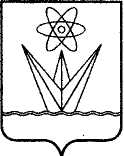  СОВЕТ ДЕПУТАТОВЗАКРЫТОГО АДМИНИСТРАТИВНО-ТЕРРИТОРИАЛЬНОГО ОБРАЗОВАНИЯ ГОРОДА ЗЕЛЕНОГОРСКАКРАСНОЯРСКОГО КРАЯРЕШЕНИЕ СОВЕТ ДЕПУТАТОВЗАКРЫТОГО АДМИНИСТРАТИВНО-ТЕРРИТОРИАЛЬНОГО ОБРАЗОВАНИЯ ГОРОДА ЗЕЛЕНОГОРСКАКРАСНОЯРСКОГО КРАЯРЕШЕНИЕ СОВЕТ ДЕПУТАТОВЗАКРЫТОГО АДМИНИСТРАТИВНО-ТЕРРИТОРИАЛЬНОГО ОБРАЗОВАНИЯ ГОРОДА ЗЕЛЕНОГОРСКАКРАСНОЯРСКОГО КРАЯРЕШЕНИЕ СОВЕТ ДЕПУТАТОВЗАКРЫТОГО АДМИНИСТРАТИВНО-ТЕРРИТОРИАЛЬНОГО ОБРАЗОВАНИЯ ГОРОДА ЗЕЛЕНОГОРСКАКРАСНОЯРСКОГО КРАЯРЕШЕНИЕ30.04.2015г. Зеленогорскг. Зеленогорск№ 10-54рО присвоении почетного звания «Почетный гражданин города Зеленогорска»О присвоении почетного звания «Почетный гражданин города Зеленогорска»